ПРОТОКОЛ № _____Доп. Вр.                    в пользу                                           Серия 11-метровых                    в пользу                                            Подпись судьи : _____________________ /_________________________ /ПредупрежденияУдаленияПредставитель принимающей команды: ______________________ / _____________________ Представитель команды гостей: _____________________ / _________________________ Замечания по проведению игры ______________________________________________________________________________________________________________________________________________________________________________________________________________________________________________________________________________________________________________________________________________________________________________________________________________________________________________________________________________________________________________________________Травматические случаи (минута, команда, фамилия, имя, номер, характер повреждения, причины, предварительный диагноз, оказанная помощь): _________________________________________________________________________________________________________________________________________________________________________________________________________________________________________________________________________________________________________________________________________________________________________________________________________________________________________Подпись судьи:   _____________________ / _________________________Представитель команды: ______    __________________  подпись: ___________________    (Фамилия, И.О.)Представитель команды: _________    _____________ __ подпись: ______________________                                                             (Фамилия, И.О.)Лист травматических случаевТравматические случаи (минута, команда, фамилия, имя, номер, характер повреждения, причины, предварительный диагноз, оказанная помощь)_______________________________________________________________________________________________________________________________________________________________________________________________________________________________________________________________________________________________________________________________________________________________________________________________________________________________________________________________________________________________________________________________________________________________________________________________________________________________________________________________________________________________________________________________________________________________________________________________________________________________________________________________________________________________________________________________________________________________________________________________________________________________________________________________________________________________________________________________________________________________________________________________________________________________________________________________________________________________________________________________________________________________________________________________________________________________________________________________________________________________________________Подпись судьи : _________________________ /________________________/ 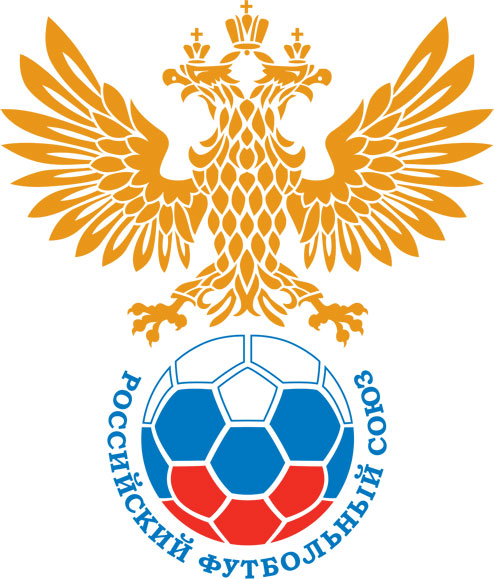 РОССИЙСКИЙ ФУТБОЛЬНЫЙ СОЮЗМАОО СФФ «Центр»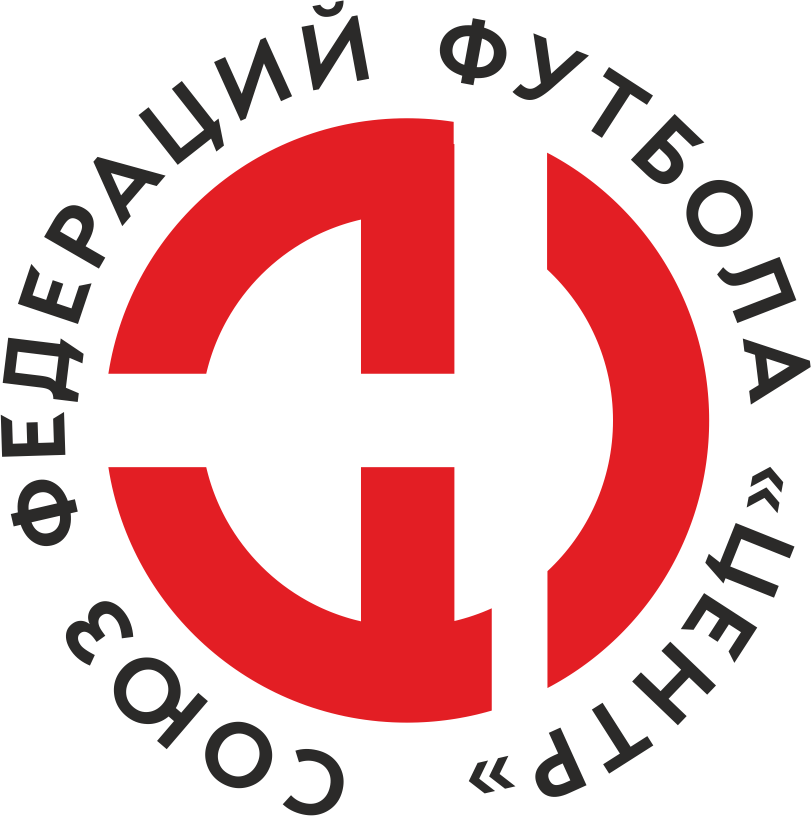    Первенство России по футболу среди команд III дивизиона, зона «Центр» _____ финала Кубка России по футболу среди команд III дивизиона, зона «Центр»Стадион «Центральный им. В.И. Ленина» (Орёл)Дата:9 октября 2022Русичи-Орёл (Орёл)Русичи-Орёл (Орёл)Русичи-Орёл (Орёл)Русичи-Орёл (Орёл)СШОР №1 Салют-М (Белгород)СШОР №1 Салют-М (Белгород)команда хозяевкоманда хозяевкоманда хозяевкоманда хозяевкоманда гостейкоманда гостейНачало:16:00Освещение:Электрическое с 67 минутыЭлектрическое с 67 минутыКоличество зрителей:450Результат:7:1в пользуРусичи-Орёл (Орёл)1 тайм:4:0в пользув пользу Русичи-Орёл (Орёл)Судья:Пантелеев Павел  (Тула)кат.1 кат.1 помощник:Макеенков Артур  Брянсккат.2 кат.2 помощник:Гончаров Александр  Курсккат.2 кат.Резервный судья:Резервный судья:Махрин Виктор Орелкат.1 кат.Инспектор:Чаплыгин Леонид Петрович  КурскЧаплыгин Леонид Петрович  КурскЧаплыгин Леонид Петрович  КурскЧаплыгин Леонид Петрович  КурскДелегат:СчетИмя, фамилияКомандаМинута, на которой забит мячМинута, на которой забит мячМинута, на которой забит мячСчетИмя, фамилияКомандаС игрыС 11 метровАвтогол1:0Мухтар МухамадРусичи-Орёл (Орёл)42:0Мухтар МухамадРусичи-Орёл (Орёл)143:0Максим Серегин Русичи-Орёл (Орёл)384:0Никита КрасовРусичи-Орёл (Орёл)454:1Иван НосуленкоСШОР №1 Салют-М (Белгород)515:1Данила АлехинРусичи-Орёл (Орёл)666:1Иван СтавцевРусичи-Орёл (Орёл)737:1Иван СтавцевРусичи-Орёл (Орёл)88Мин                 Имя, фамилия                          КомандаОснованиеРОССИЙСКИЙ ФУТБОЛЬНЫЙ СОЮЗМАОО СФФ «Центр»РОССИЙСКИЙ ФУТБОЛЬНЫЙ СОЮЗМАОО СФФ «Центр»РОССИЙСКИЙ ФУТБОЛЬНЫЙ СОЮЗМАОО СФФ «Центр»РОССИЙСКИЙ ФУТБОЛЬНЫЙ СОЮЗМАОО СФФ «Центр»РОССИЙСКИЙ ФУТБОЛЬНЫЙ СОЮЗМАОО СФФ «Центр»РОССИЙСКИЙ ФУТБОЛЬНЫЙ СОЮЗМАОО СФФ «Центр»Приложение к протоколу №Приложение к протоколу №Приложение к протоколу №Приложение к протоколу №Дата:9 октября 20229 октября 20229 октября 20229 октября 20229 октября 2022Команда:Команда:Русичи-Орёл (Орёл)Русичи-Орёл (Орёл)Русичи-Орёл (Орёл)Русичи-Орёл (Орёл)Русичи-Орёл (Орёл)Русичи-Орёл (Орёл)Игроки основного составаИгроки основного составаЦвет футболок: Зеленые       Цвет гетр: ЗеленыеЦвет футболок: Зеленые       Цвет гетр: ЗеленыеЦвет футболок: Зеленые       Цвет гетр: ЗеленыеЦвет футболок: Зеленые       Цвет гетр: ЗеленыеНЛ – нелюбительНЛОВ – нелюбитель,ограничение возраста НЛ – нелюбительНЛОВ – нелюбитель,ограничение возраста Номер игрокаЗаполняется печатными буквамиЗаполняется печатными буквамиЗаполняется печатными буквамиНЛ – нелюбительНЛОВ – нелюбитель,ограничение возраста НЛ – нелюбительНЛОВ – нелюбитель,ограничение возраста Номер игрокаИмя, фамилияИмя, фамилияИмя, фамилия1Михаил Моисеев Михаил Моисеев Михаил Моисеев 57Константин Шмаков  Константин Шмаков  Константин Шмаков  55Дмитрий Копылов  Дмитрий Копылов  Дмитрий Копылов  77Дмитрий Меркулов Дмитрий Меркулов Дмитрий Меркулов 26Евгений Симаков  Евгений Симаков  Евгений Симаков  3Мухтар Мухамад Мухтар Мухамад Мухтар Мухамад 24Петр Мясищев Петр Мясищев Петр Мясищев 5Роман Друшляков Роман Друшляков Роман Друшляков 17Никита Красов Никита Красов Никита Красов 7Владимир Багров Владимир Багров Владимир Багров 11Максим Серегин  (к)Максим Серегин  (к)Максим Серегин  (к)Запасные игроки Запасные игроки Запасные игроки Запасные игроки Запасные игроки Запасные игроки 33Никита КотовНикита КотовНикита Котов21Михей КириченкоМихей КириченкоМихей Кириченко22Иван СтавцевИван СтавцевИван Ставцев10Никита НовиковНикита НовиковНикита Новиков23Егор ЦоковЕгор ЦоковЕгор Цоков8Дмитрий ВолгинДмитрий ВолгинДмитрий Волгин9Максим НиколаевМаксим НиколаевМаксим Николаев67Кирилл КолесниковКирилл КолесниковКирилл Колесников16Максим Сафонов Максим Сафонов Максим Сафонов Тренерский состав и персонал Тренерский состав и персонал Фамилия, имя, отчествоФамилия, имя, отчествоДолжностьДолжностьТренерский состав и персонал Тренерский состав и персонал 1Евгений Викторович ПоляковТренер Тренер Тренерский состав и персонал Тренерский состав и персонал 2Руслан Викторович АкимовТренер вратарейТренер вратарей3Евгений Сергеевич Харин Массажист Массажист 4567ЗаменаЗаменаВместоВместоВместоВышелВышелВышелВышелМинМинСудья: _________________________Судья: _________________________Судья: _________________________11Максим Серегин Максим Серегин Максим Серегин Данила АлехинДанила АлехинДанила АлехинДанила Алехин464622Владимир БагровВладимир БагровВладимир БагровМаксим НиколаевМаксим НиколаевМаксим НиколаевМаксим Николаев4646Подпись Судьи: _________________Подпись Судьи: _________________Подпись Судьи: _________________33Михаил МоисеевМихаил МоисеевМихаил МоисеевНикита КотовНикита КотовНикита КотовНикита Котов5858Подпись Судьи: _________________Подпись Судьи: _________________Подпись Судьи: _________________44Мухтар МухамадМухтар МухамадМухтар МухамадЕгор ЦоковЕгор ЦоковЕгор ЦоковЕгор Цоков676755Роман ДрушляковРоман ДрушляковРоман ДрушляковИван СтавцевИван СтавцевИван СтавцевИван Ставцев696966Петр МясищевПетр МясищевПетр МясищевДмитрий ВолгинДмитрий ВолгинДмитрий ВолгинДмитрий Волгин737377Никита КрасовНикита КрасовНикита КрасовНикита НовиковНикита НовиковНикита НовиковНикита Новиков7373        РОССИЙСКИЙ ФУТБОЛЬНЫЙ СОЮЗМАОО СФФ «Центр»        РОССИЙСКИЙ ФУТБОЛЬНЫЙ СОЮЗМАОО СФФ «Центр»        РОССИЙСКИЙ ФУТБОЛЬНЫЙ СОЮЗМАОО СФФ «Центр»        РОССИЙСКИЙ ФУТБОЛЬНЫЙ СОЮЗМАОО СФФ «Центр»        РОССИЙСКИЙ ФУТБОЛЬНЫЙ СОЮЗМАОО СФФ «Центр»        РОССИЙСКИЙ ФУТБОЛЬНЫЙ СОЮЗМАОО СФФ «Центр»        РОССИЙСКИЙ ФУТБОЛЬНЫЙ СОЮЗМАОО СФФ «Центр»        РОССИЙСКИЙ ФУТБОЛЬНЫЙ СОЮЗМАОО СФФ «Центр»        РОССИЙСКИЙ ФУТБОЛЬНЫЙ СОЮЗМАОО СФФ «Центр»Приложение к протоколу №Приложение к протоколу №Приложение к протоколу №Приложение к протоколу №Приложение к протоколу №Приложение к протоколу №Дата:Дата:9 октября 20229 октября 20229 октября 20229 октября 20229 октября 20229 октября 2022Команда:Команда:Команда:СШОР №1 Салют-М (Белгород)СШОР №1 Салют-М (Белгород)СШОР №1 Салют-М (Белгород)СШОР №1 Салют-М (Белгород)СШОР №1 Салют-М (Белгород)СШОР №1 Салют-М (Белгород)СШОР №1 Салют-М (Белгород)СШОР №1 Салют-М (Белгород)СШОР №1 Салют-М (Белгород)Игроки основного составаИгроки основного составаЦвет футболок: Белые   Цвет гетр:  БелыеЦвет футболок: Белые   Цвет гетр:  БелыеЦвет футболок: Белые   Цвет гетр:  БелыеЦвет футболок: Белые   Цвет гетр:  БелыеНЛ – нелюбительНЛОВ – нелюбитель,ограничение возрастаНЛ – нелюбительНЛОВ – нелюбитель,ограничение возрастаНомер игрокаЗаполняется печатными буквамиЗаполняется печатными буквамиЗаполняется печатными буквамиНЛ – нелюбительНЛОВ – нелюбитель,ограничение возрастаНЛ – нелюбительНЛОВ – нелюбитель,ограничение возрастаНомер игрокаИмя, фамилияИмя, фамилияИмя, фамилияНЛОВ1Андрей Травкин Андрей Травкин Андрей Травкин 21Вячеслав Вьюнков Вячеслав Вьюнков Вячеслав Вьюнков 3Роман Ходеев (к)Роман Ходеев (к)Роман Ходеев (к)5Константин Русаков Константин Русаков Константин Русаков 8Дмитрий Дурнев Дмитрий Дурнев Дмитрий Дурнев 19Никита Черняков Никита Черняков Никита Черняков НЛ4Максим Петров Максим Петров Максим Петров НЛОВ13Данила Матвевнин Данила Матвевнин Данила Матвевнин НЛ20Шамиль Мавлянов Шамиль Мавлянов Шамиль Мавлянов НЛОВ11Владислав Сухов Владислав Сухов Владислав Сухов 9Иван Носуленко Иван Носуленко Иван Носуленко Запасные игроки Запасные игроки Запасные игроки Запасные игроки Запасные игроки Запасные игроки НЛОВ10Данил АносовДанил АносовДанил АносовНЛОВ6Захар ПодзолковЗахар ПодзолковЗахар Подзолков7Егор ПашковЕгор ПашковЕгор Пашков18Кирилл ГерасимовКирилл ГерасимовКирилл Герасимов17Алексей СарафановАлексей СарафановАлексей СарафановТренерский состав и персонал Тренерский состав и персонал Фамилия, имя, отчествоФамилия, имя, отчествоДолжностьДолжностьТренерский состав и персонал Тренерский состав и персонал 1Тренерский состав и персонал Тренерский состав и персонал 234567Замена Замена ВместоВместоВышелМинСудья : ______________________Судья : ______________________11Константин РусаковКонстантин РусаковАлексей Сарафанов4622Никита ЧерняковНикита ЧерняковКирилл Герасимов46Подпись Судьи : ______________Подпись Судьи : ______________Подпись Судьи : ______________33Шамиль МавляновШамиль МавляновЗахар Подзолков75Подпись Судьи : ______________Подпись Судьи : ______________Подпись Судьи : ______________44Иван НосуленкоИван НосуленкоЕгор Пашков7555Владислав СуховВладислав СуховДанил Аносов766677        РОССИЙСКИЙ ФУТБОЛЬНЫЙ СОЮЗМАОО СФФ «Центр»        РОССИЙСКИЙ ФУТБОЛЬНЫЙ СОЮЗМАОО СФФ «Центр»        РОССИЙСКИЙ ФУТБОЛЬНЫЙ СОЮЗМАОО СФФ «Центр»        РОССИЙСКИЙ ФУТБОЛЬНЫЙ СОЮЗМАОО СФФ «Центр»   Первенство России по футболу среди футбольных команд III дивизиона, зона «Центр» _____ финала Кубка России по футболу среди футбольных команд III дивизиона, зона «Центр»       Приложение к протоколу №Дата:9 октября 2022Русичи-Орёл (Орёл)СШОР №1 Салют-М (Белгород)команда хозяевкоманда гостей